Was wird online gekauft?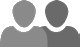 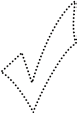 Betrachte das Balkendiagramm aus dem Jahr 2016.Bücher	 Unterhaltungselektronik, Medien,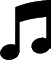 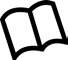 Bild- und TonträgerTelekommunikation, Handy und Zubehör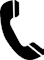 Computer und Zubehör     Gutscheine unterschiedlicher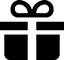 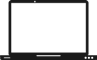 AnbieterSpielwaren	 Bekleidung, Textilien,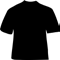 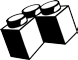 Schuhe Medikamente	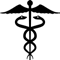 Schmuck und Uhren	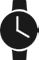 Möbel und Dekorationsartikel 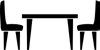 Heimwerkerbedarf, Gartenzubehör und Blumen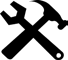 Lebensmittel, Delikatessen, Wein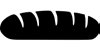 0 %	20 %	40 %	60 %	80 %	100 %Anteil der Befragten in ProzentOnline- und Versandhandel	Klassischer Einzelhandel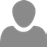 Geschäfte im Netz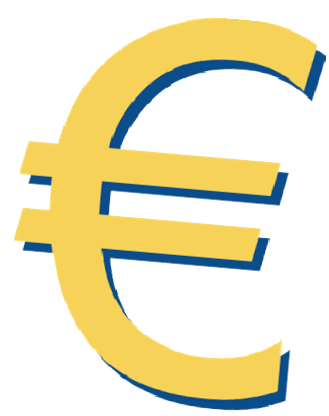 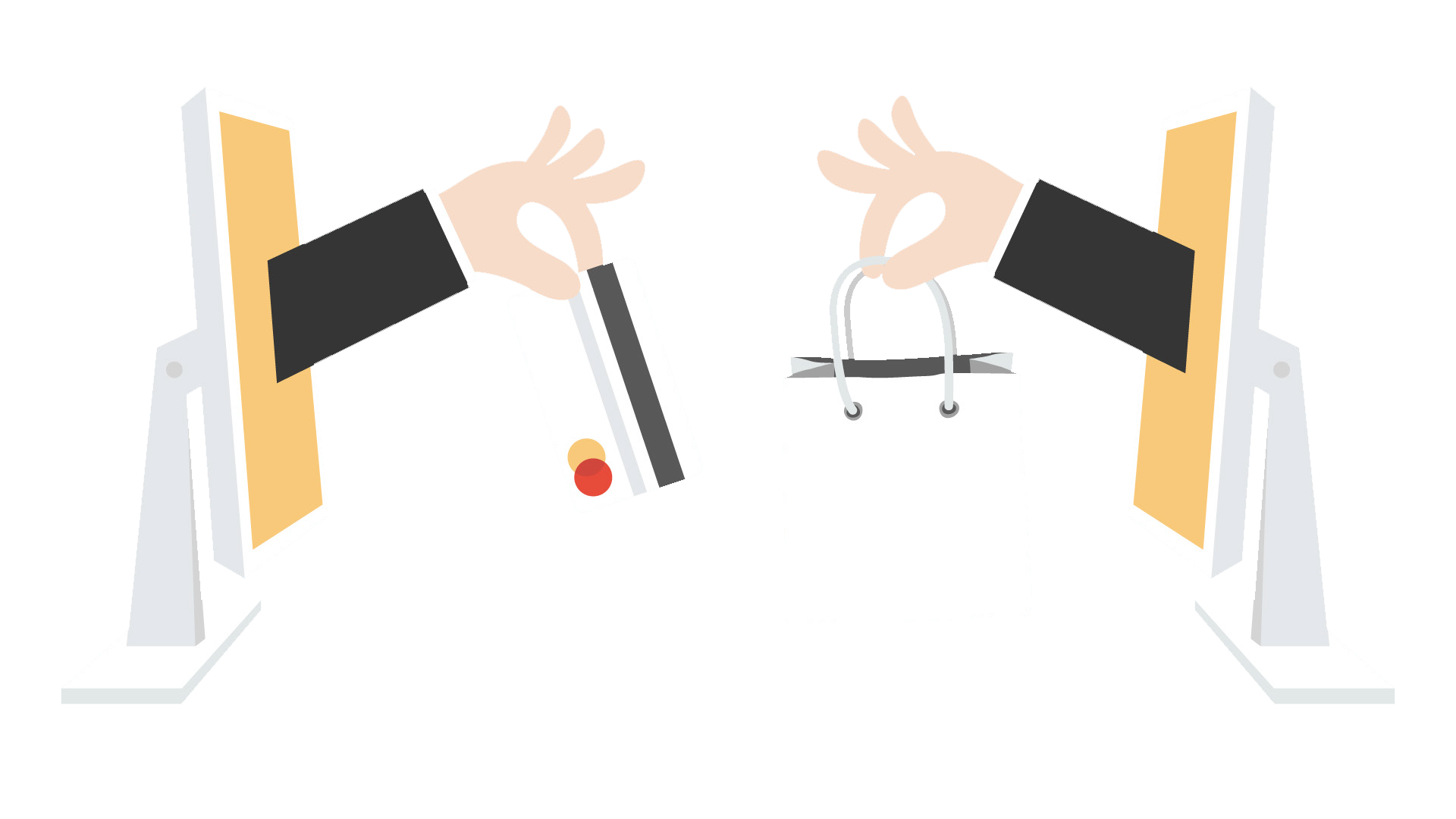 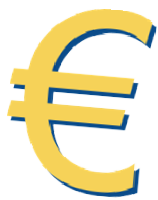 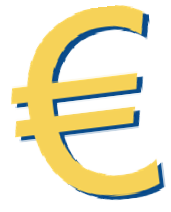 Wer kauft online ein?Betrachte die Tabelle.Anteil der Internetnutzenden, die in den letzten drei Monaten online eingekauft haben (nach Altersgruppen im Jahr 2016)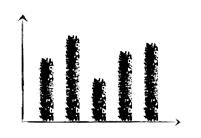 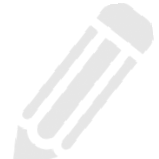 Geschäfte im Netz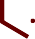 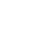 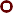 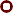 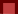 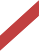 Onlineeinkauf hat viele Gründe.Finde heraus, warum Personen online einkaufen.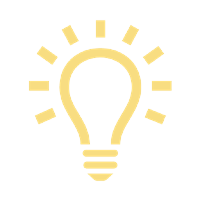 Schritt für Schritt zu deiner Umfrage: „Warum kaufen Sie online ein?“Beispiele von Umfragen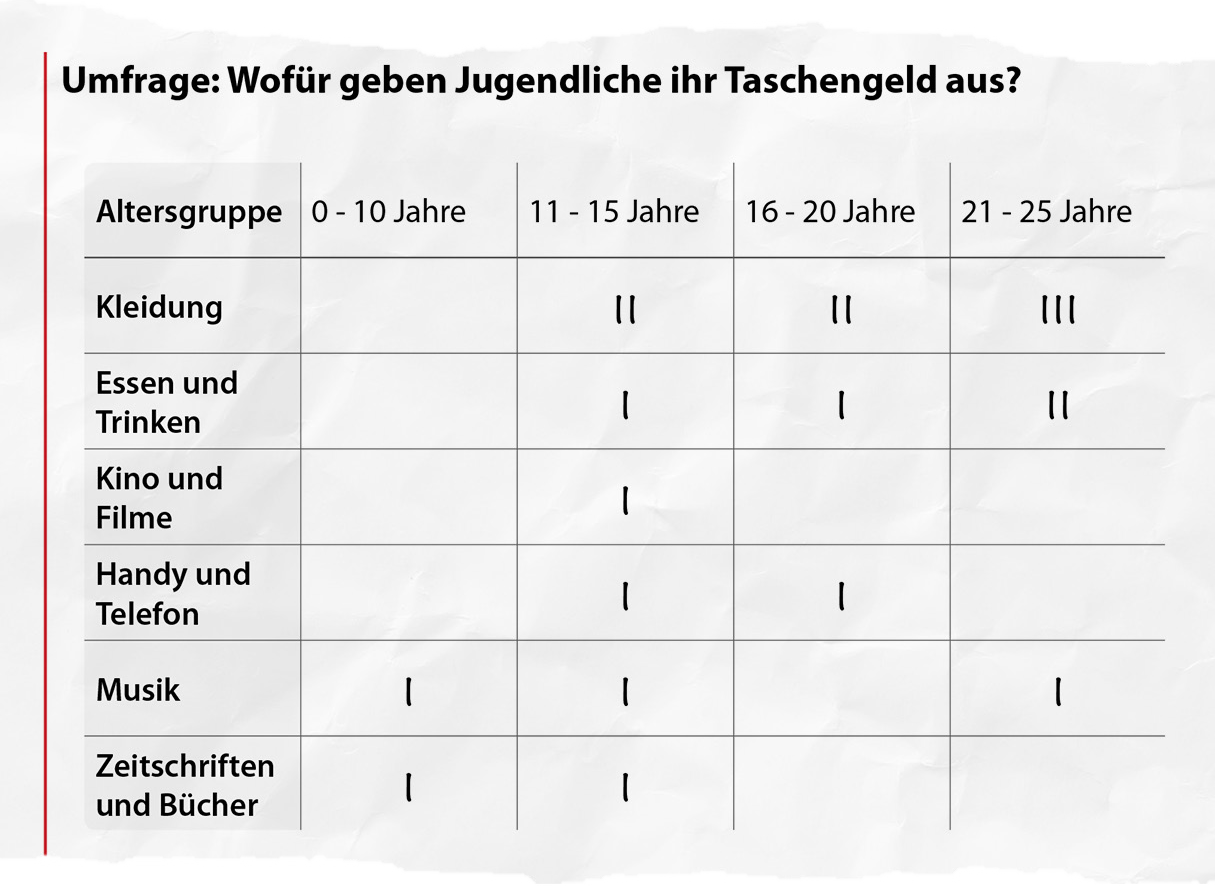 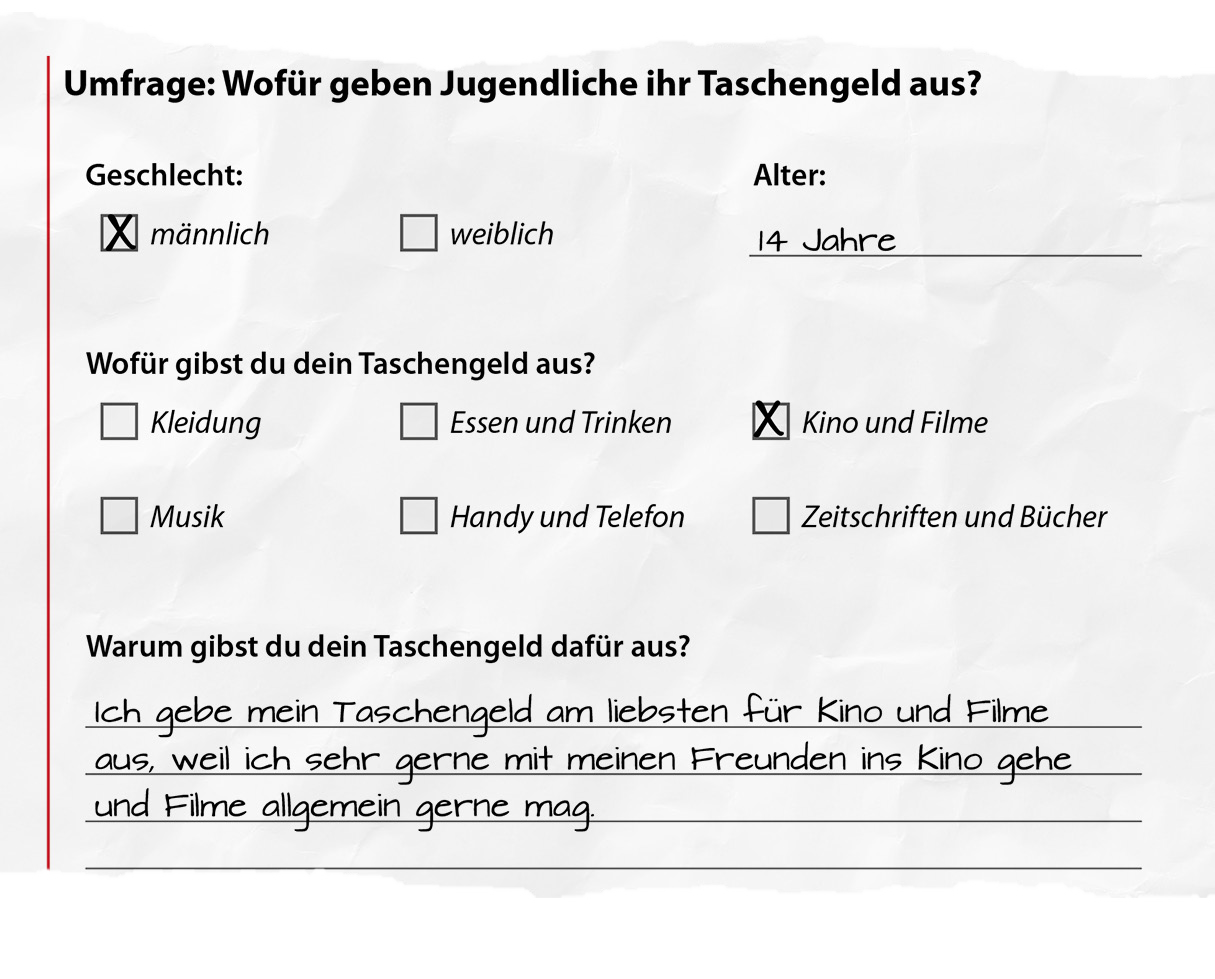 Mögliche Gründe für den Onlineeinkaufumfassendes Angebot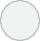 geringe Preise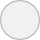 bequemer und einfacher... Fällt dir noch mehr ein?weite Entfernung zum nächsten GeschäftZeitersparnis(Preis-) Vergleich und InformationenBeispiele für Diagramme  Kleidung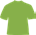 Essen und Trinken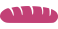  Kino und Filme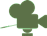   Handy und Telefon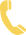   Musik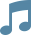   Zeitschriften und Magazine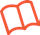 1	2	3	4	5	6	7Anzahl der PersonenAnzahl der Personen87654321Balkendiagramm	Säulendiagramm	KreisdiagrammDragori - das neue ultimative kostenlose HandyspielMike spielt gerne auf seinem Smartphone. Seine Freunde emp- fehlen ihm das neue kostenlose Spiel„Dragori“. Natürlich probiert er es direkt aus. Er installiert die App auf seinem Smartphone und stürzt sich mit Rutti ins Abenteuer, um Leore zu retten.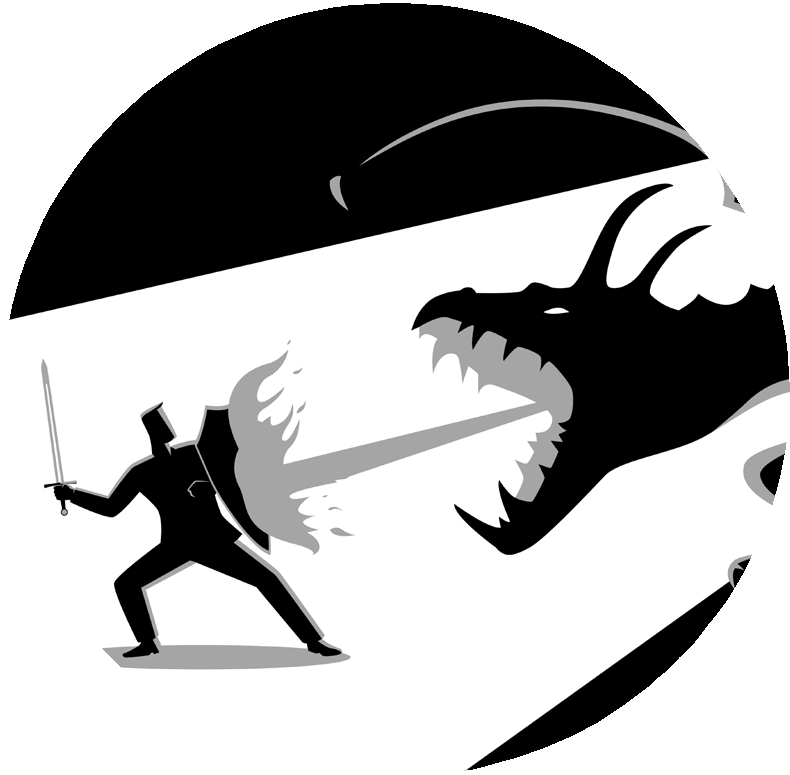 Im Dschungel lauern viele Gefahren, so dass Rut- ti sehr vorsichtig sein muss. Seine Zauberkräfte helfen ihm bei dem Kampf gegen Dragori, doch leider sind diese schnell ausgeschöpft. Auf dem Bildschirm erscheint ein Angebot und bietet Mike einen Zaubertrank an. Es kostet nur 49 Cent. Mike kauft gleich vier Zaubertränke.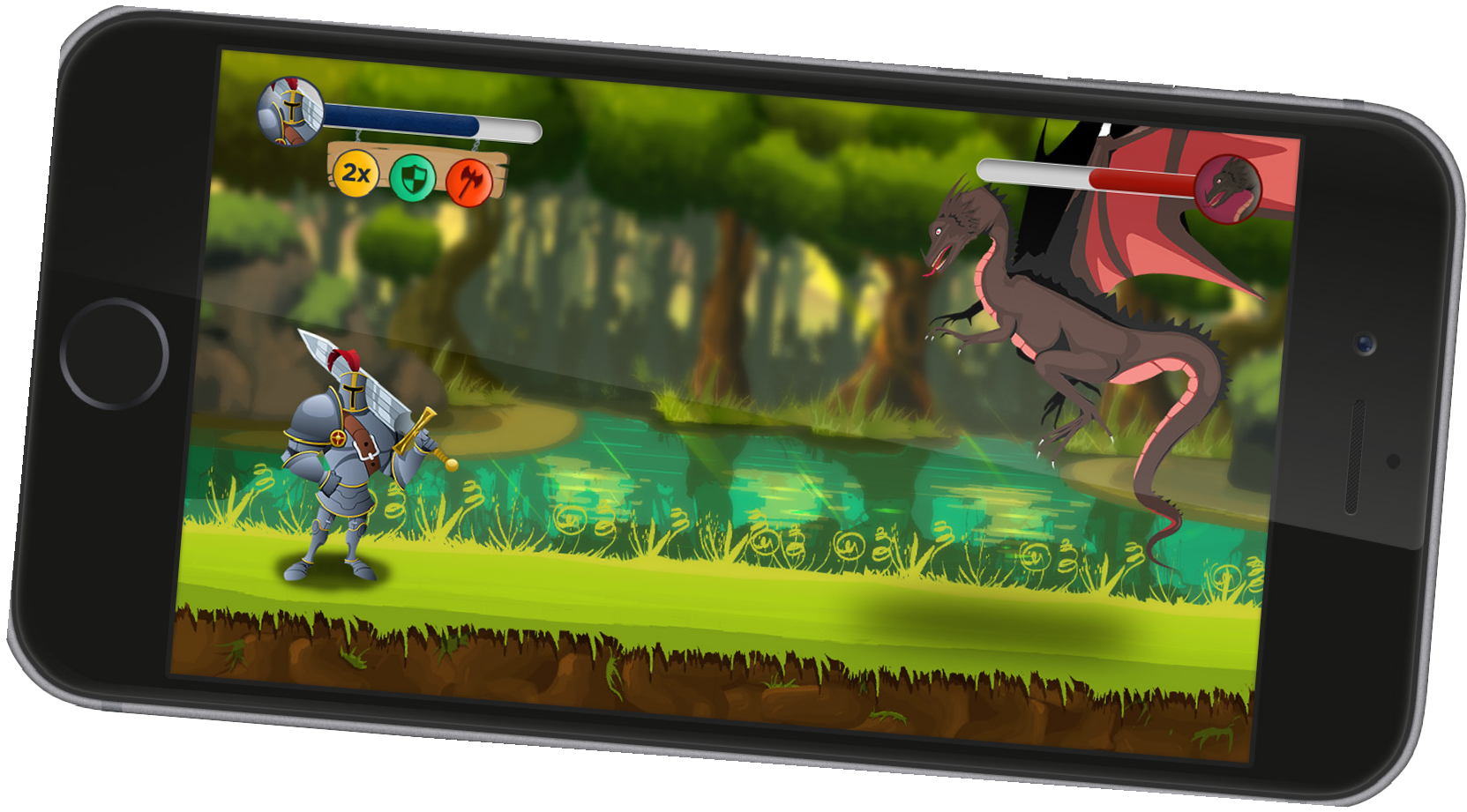 Er möchte ja möglichst schnell Leore befreien.Als Mike schon im 3. Level ist, wird Rutti von Dragori aus dem Hinterhalt schwer verletzt.Auf dem Display öffnet sich ein Angebot: „Heilkräuter - mehr Gesundheit". Mike will, dass Rutti schnell weiterkämpfen kann. Deshalb klickt er gleich zweimal auf „kaufen" für 0,99 €.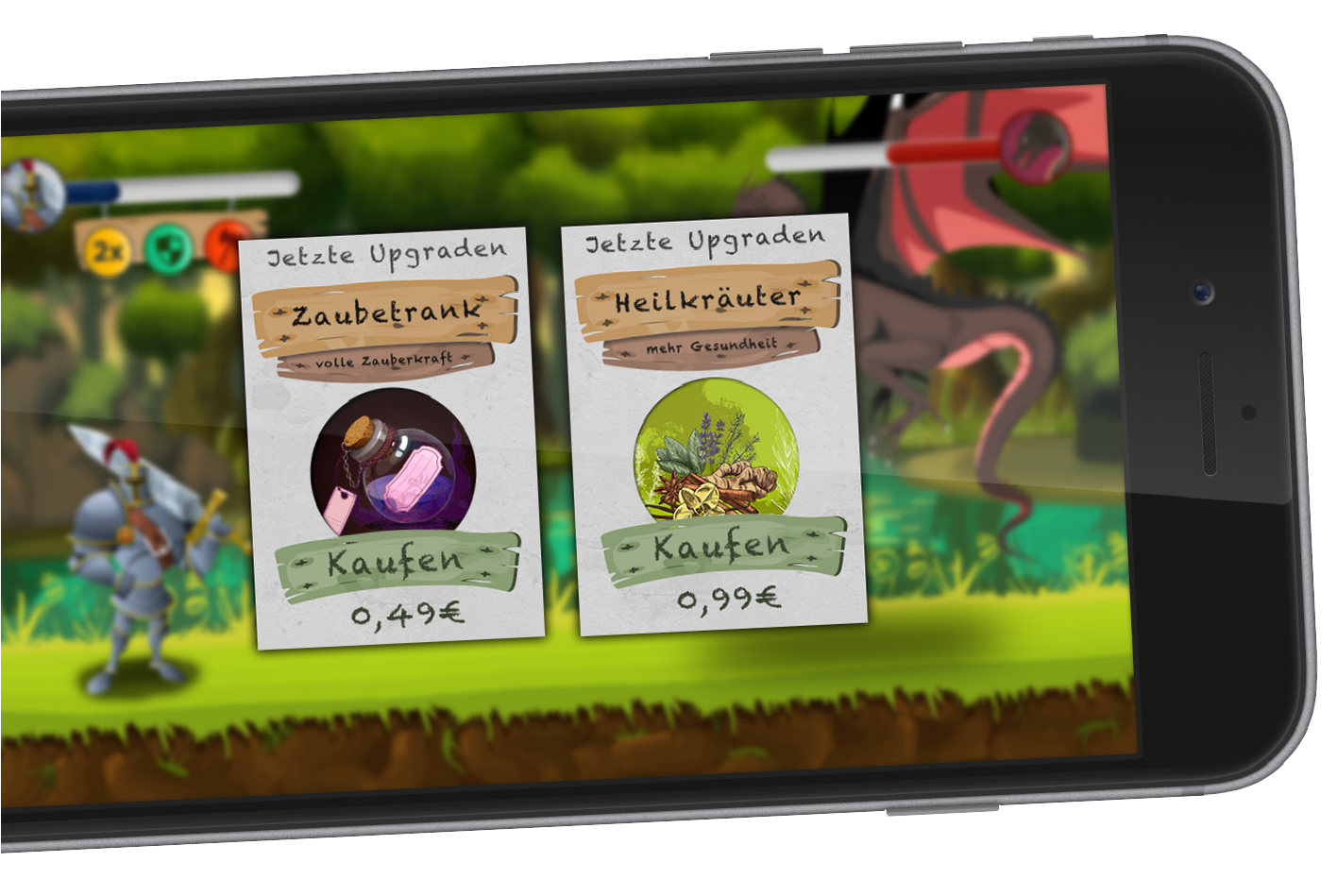 Jedes folgende Level wird schwieriger.Dragori wird immer wütender, da sich Rutti Leore nähert.Eine neue Anzeige öffnet sich auf dem Handy und preist Schu- he zum Fliegen für 1,99 € an. Er ist so kurz davor, Leore zu retten! Kurz entschlossen kauft Mike auch die Schuheund Rutti rettet Leore vor Dragori.Bildnachweis: © Chuchulko/stock.adobe.com, Vector Tradition SM/stock.adobe.com, rudall30/stock.adobe.com, kasha_malasha/stock.adobe.com, meen_na/stock.adobe.com, Malchev/stock.adobe.com, vitaliyvill/stock.adobe.comVerbraucherbildung im Fachunterricht	Name:   	Datum:  	Vorsicht, Haken?!Zwei Wochen später legen Mikes Eltern ihrem Sohn eine Rechnung von dem Spiel„Dragori“ vor.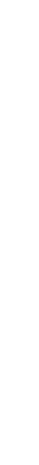 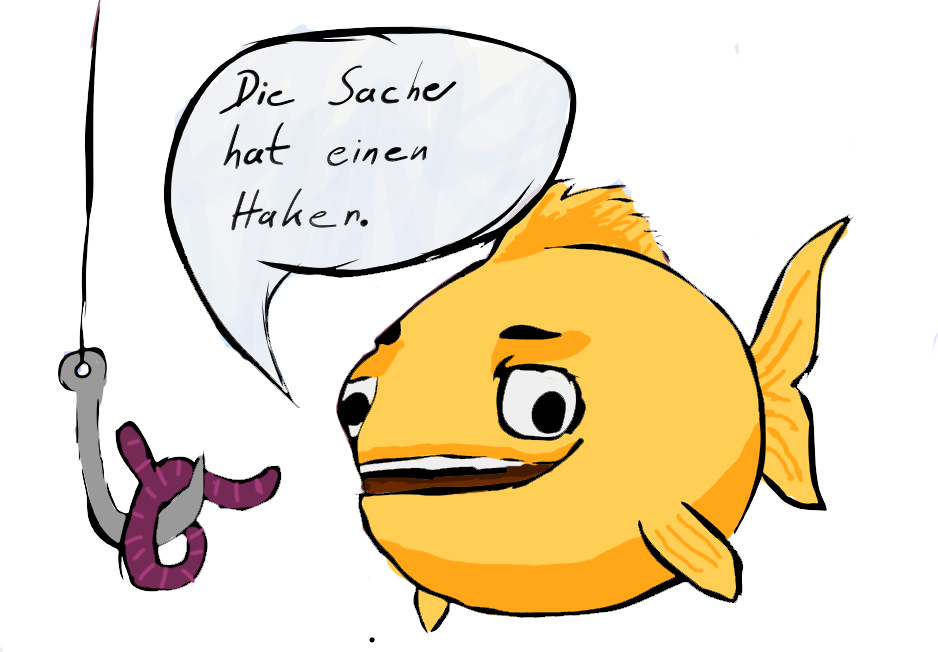 Bildnachweis: © Chuchulko/stock.adobe.com, Vector Tradition SM/stock.adobe.com, rudall30/stock.adobe.com, kasha_malasha/stock.adobe.com, meen_na/stock.adobe.com, Malchev/stock.adobe.com, vitaliyvill/stock.adobe.com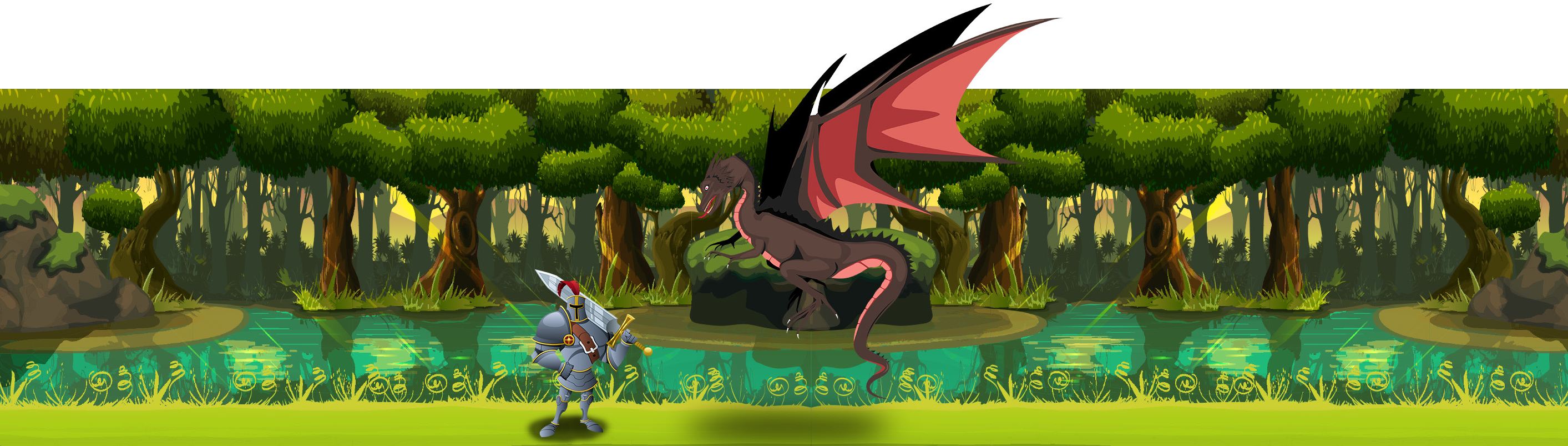 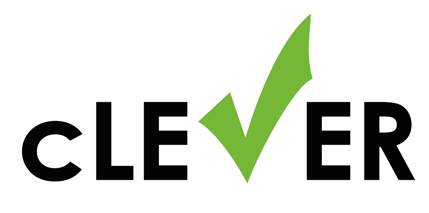 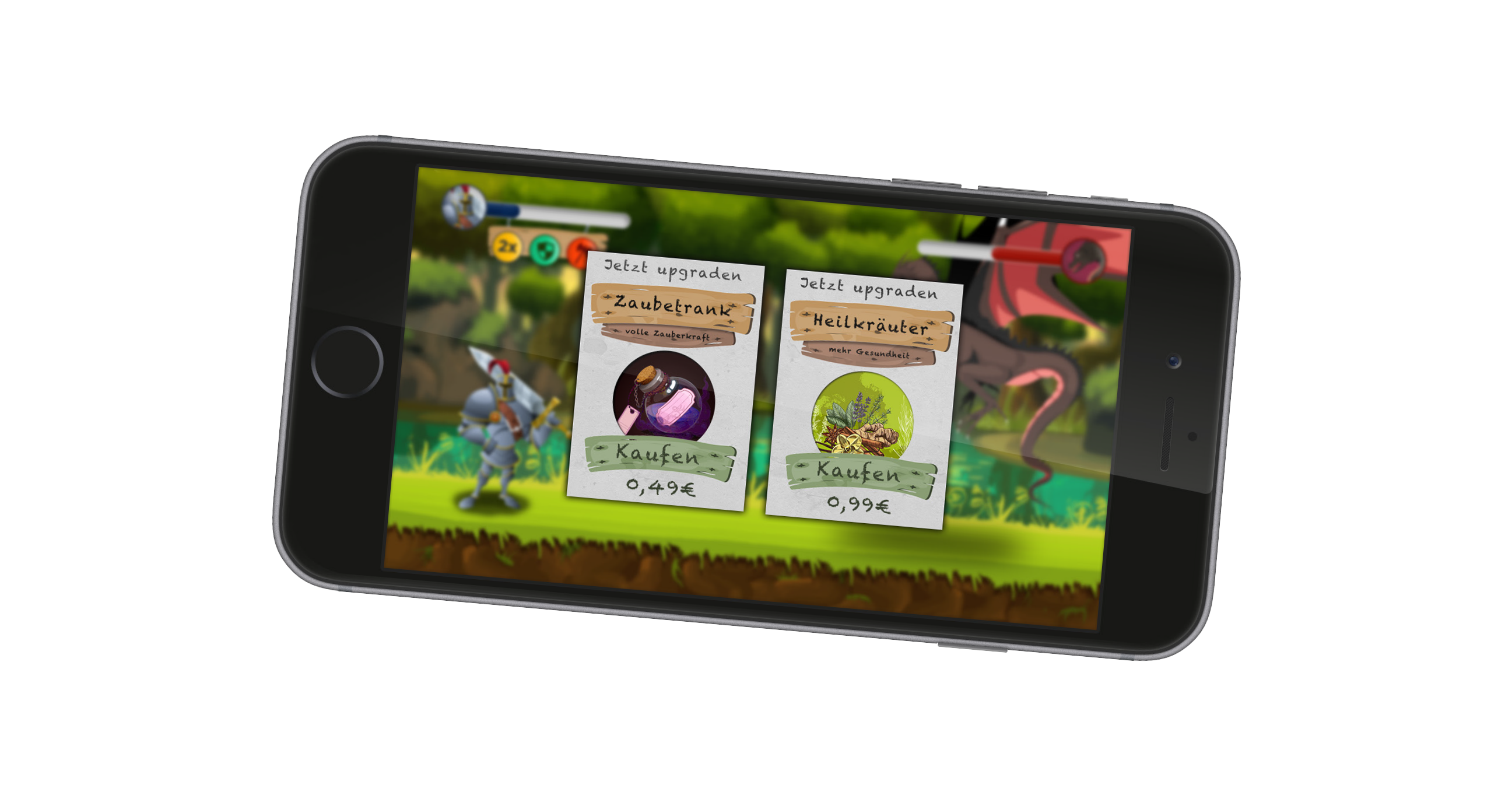 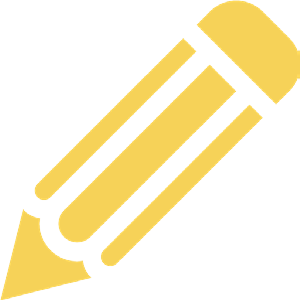 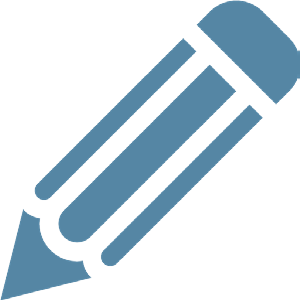 Nehme dir drei Stifte mit verschiedenen Farben.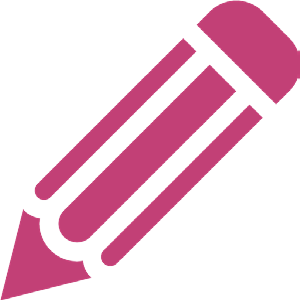 Altersgruppe10 - 15 Jahre16 - 24 Jahre25 - 44 Jahre45 - 64 Jahre65 Jahre und älterAnteil der Be- fragten20 %68 %82 %67 %46 %